NATURE ET SPORT  CE2/CM1/CM2                                    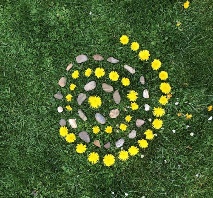 VIENS FRISSONNER AVEC NOUS POUR HALLOWEEN !!!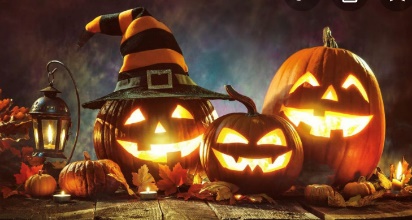 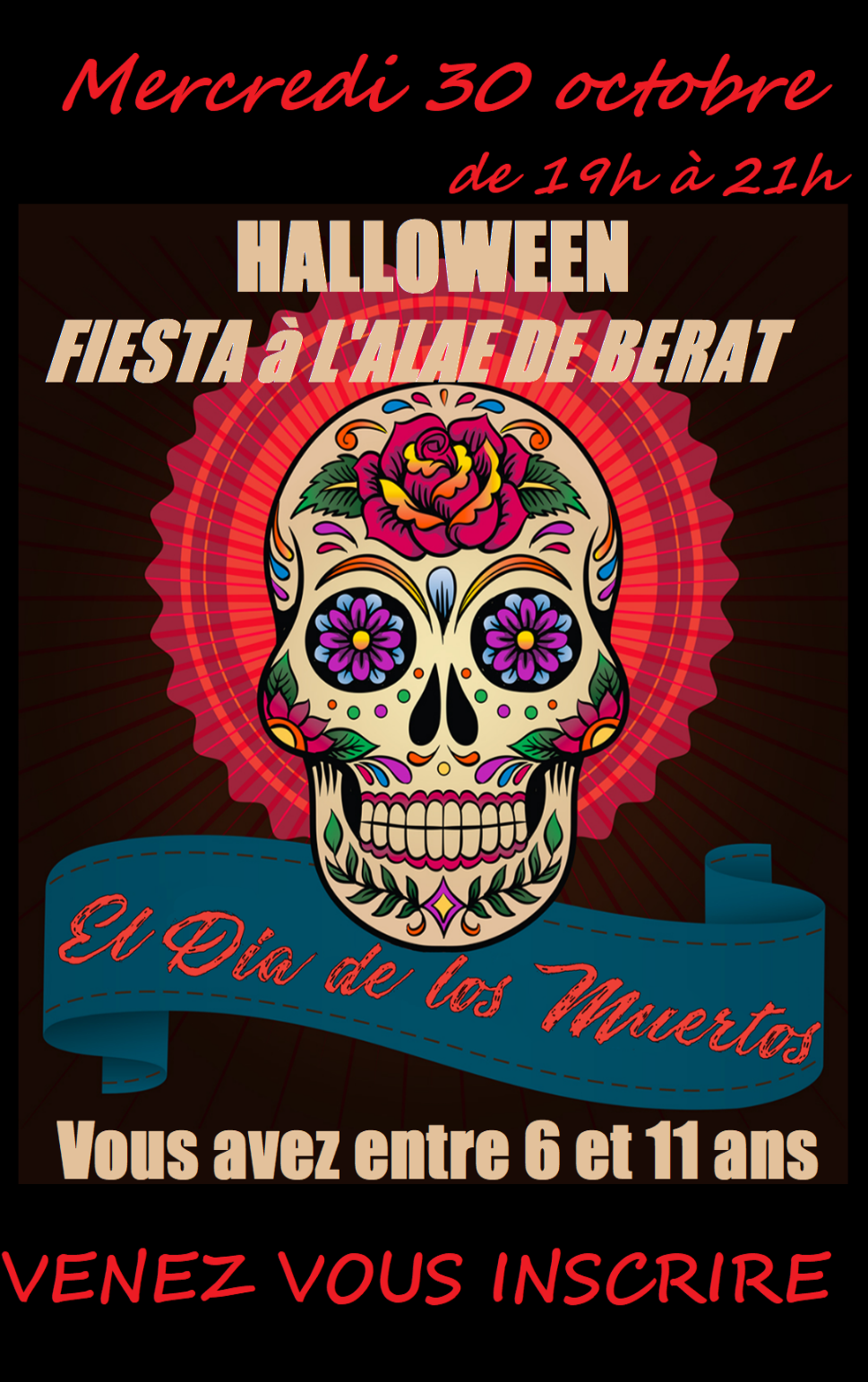 n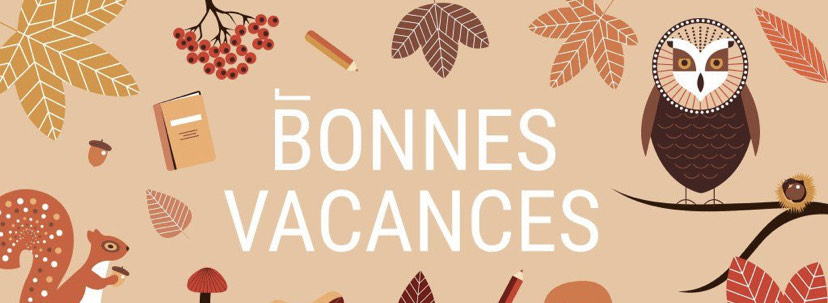 hhhhhAccueil de Loisirs Bérat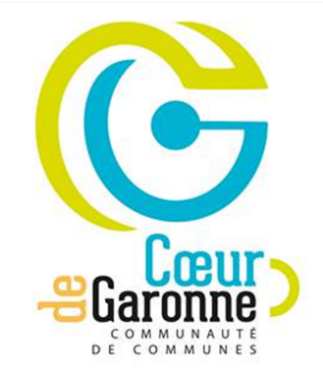      VACANCES D’AUTOMNE           PROGRAMME D'ACTIVITES elementairesLes inscriptions se font par le biais du portail famille, ou par mail ( al2.berat@cc-coeurdegaronne.fr ou dir.al2.berat@cc-coeurdegaronne.fr) Nous vous recommandons d’effectuer vos réservations avant le 15 octobre 2019.Après ce délai, les inscriptions se feront en fonction des places restantes disponibles, une liste d’attente sera établieLe programme ne vous indique pas la totalité des activités qui seront vécues par vos enfants. Nous tenons en effet à laisser de la place à leurs nombreuses idées qu’ils expriment bien souvent au cours de nos animations… L’équipe prendra appuie sur ces expressions pour faire évoluer ce programmeLe matin de 7h à 9h30Le soir de 16h à 19hPour les ½ journées, les enfants peuvent être amenés ou récupérésAvant le repas entre 11h45 et 12h Après le repas entre 13h30 et 14hPour tous renseignements n'hésitez pas à nous contacter par téléphone ou par mail ! Tél : 05.34.47.87.12Mail : al2.berat@cc-coeurdegaronne.fr ou dir.al2.berat@cc-coeurdegaronne.fr)Nous vous informons que ce programme peut être modifiable en cas d’imprévuLes horaires d'accueil : 